FEROZ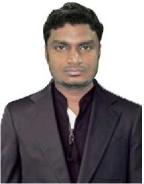 FEROZ.208730@2freemail.com  ADMINISTRATIVE ASSISTANT Mobile no -056-8381817Career summaryA highly resourceful, flexible, innovative, and enthusiastic individual who possesses a considerable amount of knowledge regarding administrative and office procedures. A quick learner who can absorb new ideas and is experienced in coordinating, planning and organizing a wide range of administrative activities. Well organized and an excellent team player with a proven ability to work proactively in a complex and busy office environment. Alan is now looking for a career advancement opportunity with a company that will allow him to develop his skills & potential.Work experienceDresser-Rand Material center FzeADMINISTRATIVE ASSISTANT, June 2013 – Present Responsible for providing an efficient and professional administrative and clerical service to colleagues, managers and supervisors to facilitate the efficient operation of the office.Providing secretarial services such as minute taking, WP and diary management.Ensuring office procedures and systems operate efficiently.Handling requests for information and data.Setting up e-mail groups for committees.Circulating documents via post and email.Scanning and copying contracts, notes and other documents.Checking stationary levels and ordering new supplies.Opening, dating, copying and circulating incoming post.Raising purchase orders and chasing outstanding accounts.Recording, compiling, transcribing and distributing the minutes of meetings.Making Delivery advice, bill of ladingChamber of Commerce Documentation work	making coosPrepare outgoing shipments by packing and labeling them properly.Coordinate bin counts and investigate discrepancies.Check products for accuracy of serial and batch numbers.Process work orders and invoices.Make arrangements for shipment pick-up.Ensure that all shipments are sent out in a timely fashion.Maintain an adequate supply of shipping materials.Handle shipping inventory and stocks information.Schedule staff’s visa, medical, coordinating with other internal and external departments.Collect all appropriate documentation necessary for visa and permits required to be processedOrganize visas for holiday and business related travel for managers as required. RespondingStaff queries on Visa/ Labour/ Passport related matters. Ensure all visa, medical and labourPermits are up to date and arrange timely renewal.Assist in all general inquiries concerning labour and immigration matters. Will provide admin support as needed.Providing PRO Daily Report to the HR executive to update the recruitment reportAdvising Medical Tests to the HRA executive to scheduleTyping and processing Labour Card & Labour Contract applicationsArch Dome Consulting Engineers Dubai UAEDocument Controller, Feb 2007 – 2012Performs bank transactions including deposits, withdrawals, transfer, Bank Reconciliation and other bank transactions.Monitoring and controlling office supplies and other supplies.Prepares Purchase order, vouchers entry and receipts to client.Responsible for the application of Health Insurance and reimbursements of the employees.Prepare and manage correspondence, reports and documentsOrganize and coordinate meetings, conferences, travel arrangementsMaintain schedules, arrange and confirms appointmentsHandles incoming mail and other materialSet up and maintain filing systemsOffice documentation workMaintaining documents and preparing document for submissionMaintaining storesPurchasing goodsPrinting Drawings and pacifications for municipality submissionMaintaining tender contractingFollow up tenders invitation arranging tender drawings